Консультация для родителей«Особенности речевого развития ребёнка 4-5 лет»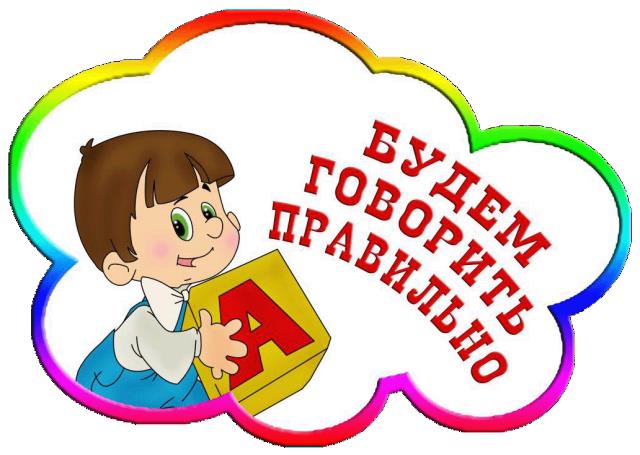 Развитие речи  одна из важнейших задач воспитания детей дошкольного возраста.Если ребёнок неправильно произносит отдельные звуки речи - следовательно, он неправильно выговаривает слова, строит предложения.Отсюда могут возникнуть трудности в общении ребенка со сверстниками и взрослыми. А поступив в школу, очень часто такие дети плохо пишут и читают.  Основные причины задержки и нарушений речи у детейнаследственность: возможно, в семье есть родные, у которых период «говорения» затягивался;родители уделяют мало внимания ребёнку, мало с ним общаются;глухота;заболевания центральной нервной системы.Что предпринять  родителям в данном случае?В таком случае, необходима помощь логопеда, а при необходимости невролога, психолога, возможно  и лор-врача, сурдолога. Необходимо как можно раньше диагностировать причину  нарушений в развитии речи ребенка  и начать коррекцонно-развивающую  и реабилитационную работу с ним. больше времени уделять совместным играм, прогулкам, общению, эмоциональная близость с родителями поможет малышу выговориться.много разговаривайте, проговаривайте все свои действия всегда и вездепохвала за любые попытки общения с окружающимиВажно!В этом возрасте не давить на малыша, насильно заставляя говорить правильно и четко – вы добьетесь обратного эффекта. Лучше делайте замечания в мягкой форме, ласково, дружелюбно. Тогда ребенок наверняка очень быстро исправит свои ошибки.Чем раньше будут приняты необходимые меры для улучшения речевого развития ребенка, тем полноценнее будет и его общее развитие.Чётких нормативов речевого развития нет,каждый малыш индивидуален!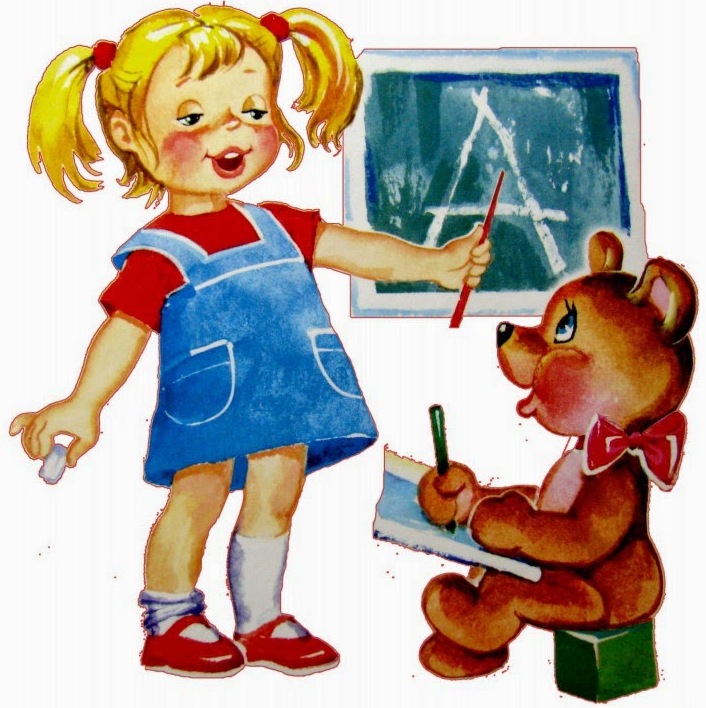 Ребёнок в 4-5 лет может  (НЕ ДОЛЖЕН!!!)достичь определённых навыков в речи:улучшается произношение звуков В 4 года появляются шипящие [ш], [ж]  дефекты оглушения и смягчения проходят.В начале 5-го года жизни у ребенка появляется умение произносить звуки [л], [ль]. К концу 5-го года у дошкольника должны исчезнуть все неточности и трудности звукопроизношения. Возможно, ребенок будет произносить средние звуки между [с] и [ш], [з] и [ж], если овладел ими недавно.    Также на 5-м году появляются сонорные звуки [р], [рь] и аффрикаты [ц], [ч]. растет словарный запас-дети могут назвать имена, отчества, фамилию всех членов своей семьи, адрес проживания; - владеют 3000–4000 слов;- используют в речи интонацию, сама речь становится более выразительной.усложняются словесные конструкции - ребёнок может выполнить такие инструкции как «Подойди к столу, возьми книгу и положи её в шкаф» монологи становятся более связными и последовательными- дети в этом возрасте умею составлять описательный рассказ (например, о любимой игрушке, назвать кто, что это, из чего сделана, какого цвета, какие части есть у игрушки (руки, ноги, длинные волосы у куклы, 4 колеса, кабина, кузов и т.д.) или составить рассказ по сюжетной картинке (когда изображены один или несколько персонажей, нужно рассказать кто и что изображено, что они делают и т.д.), либо рассказать о членах своей семьи или событии из своей жизни.Игры и упражнения для правильного звукопроизношенияПолезны будут:артикуляционная гимнастика (упражнения для тренировки губ, языка, челюсти)упражнения на развитие дыханияразвитие слухового восприятия (восприятие различных звуков окружающей действительности - шум ветра, шелест листьев, жужжание насекомых, скрип двери, различение музыкальных инструментов и речи людей на слух)А также:развитие мелкой моторики - игры с пальчиками, самомассаж,лепка из пластилина, рисование. Ребёнок должен уметь застёгивать пуговицы, завязывать шнурки, узлы и бантики. Всё это оказывает положительное влияние на правильное произношение звуков за счёт развития зрительно-двигательной координации, что в свою очередь позитивно скажется на развитии письменной и устной речи в будущем!!!Огромная роль в этом принадлежит родителямих способности создать вокруг ребенка правильную, активную речевую среду и благоприятную обстановку в семье.Не стоит забывать, что:речь взрослого должна быть чёткой, спокойной, негромкойобязательно грамотной, без «сюсюканий», нельзя повторять за ребёнком неправильное  произношение словфразы должны быть короткие, не большие, из 2- 3  слов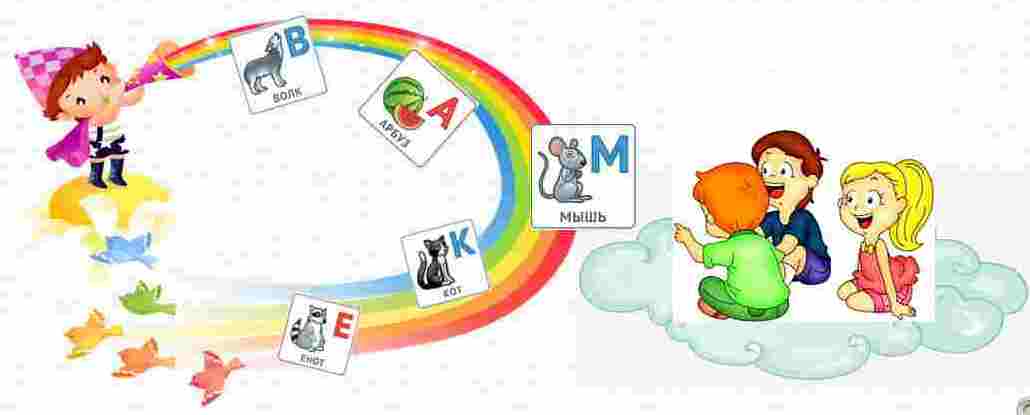 Удачи вам и вашему малышу!